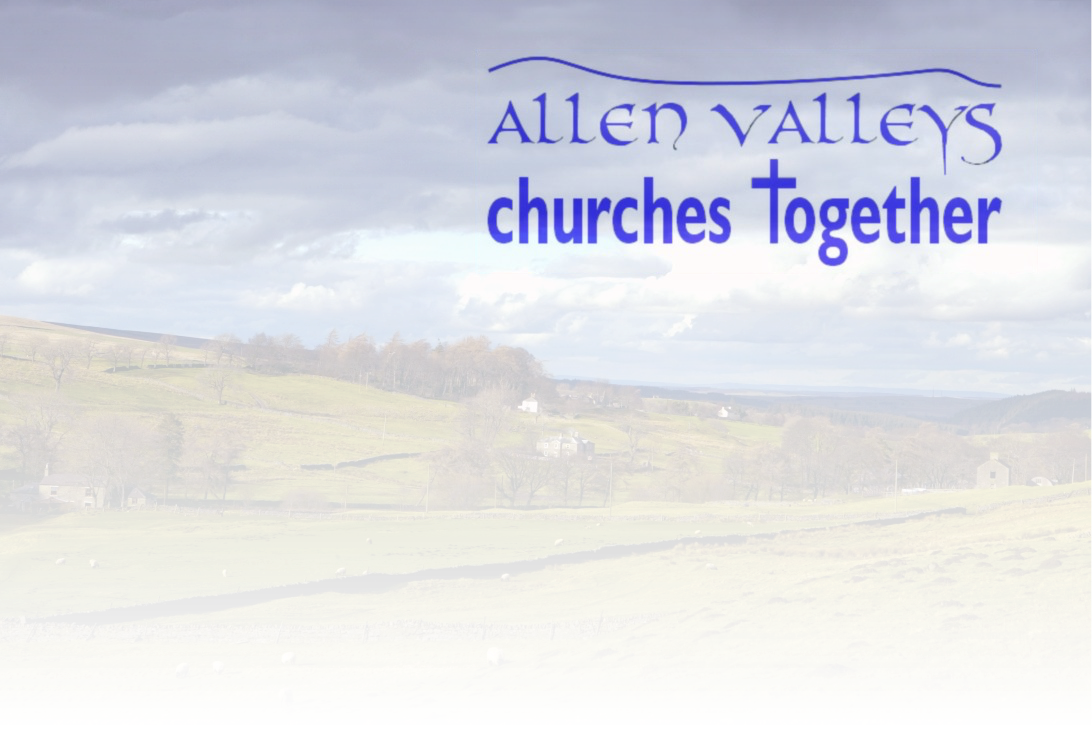 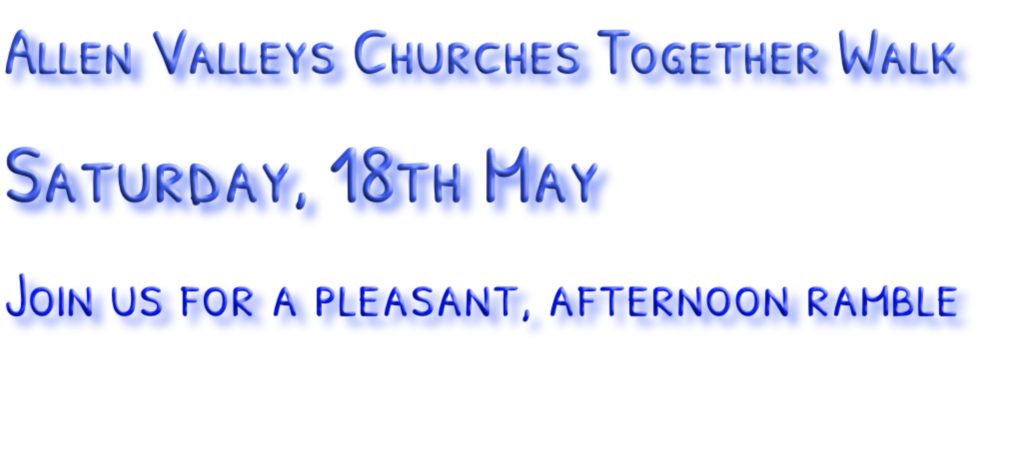 Taking the ‘High level Route’ Start from Trinity Methodist Church, Allendale. Lifts Available up the Steep Bit to: Late, Elevated Start from Finney Hill Green approx. Tea at High Forest Community Centre Lifts back to Allendale Return Walk along the East Allen River 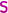 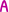 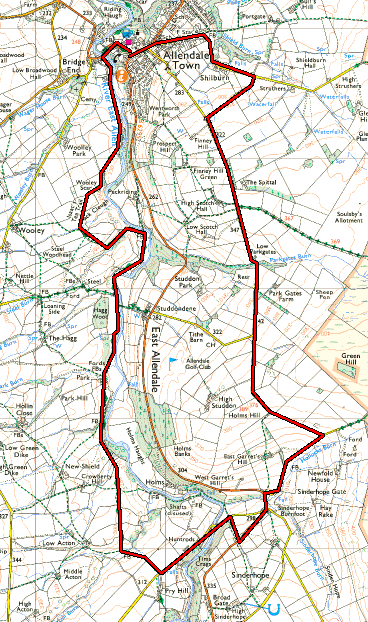 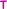 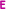 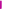 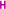 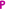 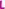 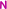 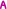 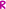 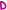 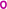 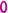 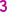 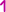 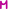 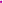 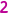 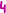 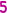 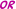 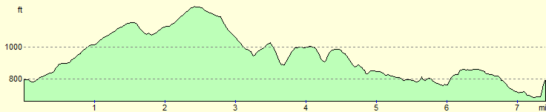 Contact Ann Potter (07913 448672) Or your local minister if you’d like to come 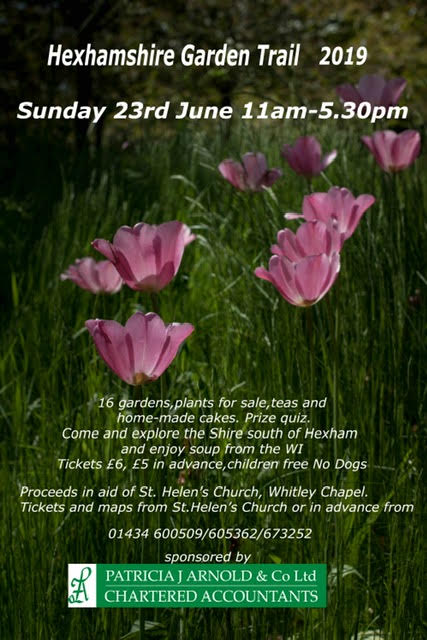 LIFEINHD Hexham Deanery Calendar and PrayerDiaryMAY 2019If you would like us to pray for any particular need in the Deanery do please contact me. 
Philip Cunningham 
(philipcunningham@ hotmail.com). . . communicating our own message and the vision of the Diocese with all in Hexham DeaneryArea Dean:  Rev Jeremy Thompson revjjt@gmail.comLay Chair:  David Ratcliff r.david.ratcliff@gmail.com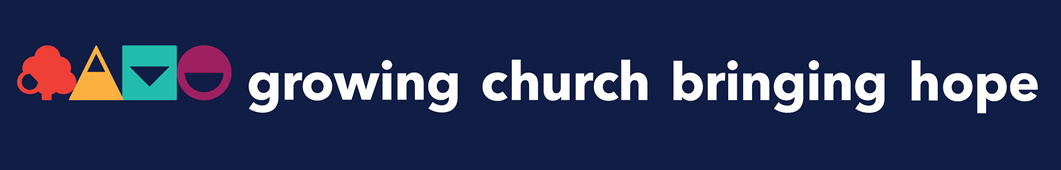 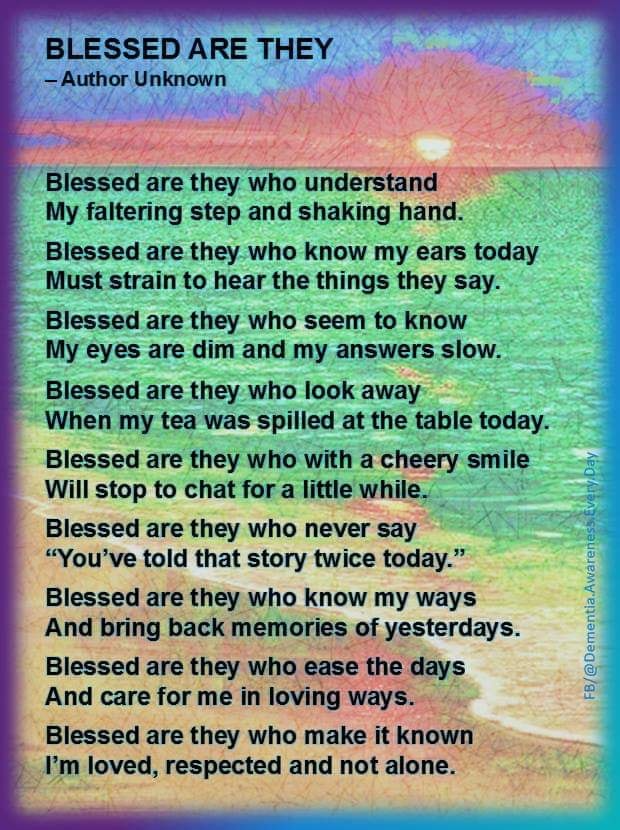 HEXHAM DEANERY DIARY – MAY 2019HEXHAM DEANERY DIARY – MAY 2019HEXHAM DEANERY DIARY – MAY 2019BIG NEWSThe Deanery Pilgrimage is now well planned and ready to go in June – Friday 14 and Saturday 15.  Starting from Greenhead we will walk to Holy Cross Haltwhistle for a Eucharist before tramping on to Henshaw All Hallows and Bellingham St Cuthbert, finishing in Haydon Bridge.  Some are staying over at The Sill and there will be a time for time to relax together.  On the Saturday we will call at Haydon Old Church, then move on to Newbrough St Peter, Fourstones St Aidan and finally to a worship event at Warden, St Michael and All Angels.  Everyone is welcome, to join the pilgrimage for a long or short walk.If you would like to know more please contact David on 01434 608882 or by email r.david.ratcliff@gmail.com. We will need to make bookings at The Sill very quickly, especially if we have a large number.  Please spread the word! IMPORTANT NEWS:  The Deanery Synod planned for 12 June has been replaced by a meeting of the House of Laity, with Church Wardens and PCC Secretaries.  The Meeting will be held at Holy Cross, Haltwhistle at 1915 that day.Hexhamshire Garden Trail 2019See flier belowNew NewsHexham Deanery Evensong:  Sunday 7 July 6.30pm in Hexham AbbeyRegular EventsEvery Sunday9.30amHaltwhistle Holy CrossSung Eucharist (Ecumenical)10.15am St. Cuthbert's ,AllendaleBell Ringing10.15am St. Cuthbert's ,Allendale  Choir and Music Practice11.00amSt. Cuthbert's ,Allendale      Holy Communion11.00amGreenhead St CuthbertSung EucharistEvery Monday10.30am  (Not Bank Holidays)Haltwhistle Holy Cross Prayers Together2.30pm  St. Cuthbert's ,Allendale Prayer Group5.40pmHexham AbbeyChristian MeditationEvery Tuesday11.00am-noonThe Old Booking Hall, HaltwhistleChair Yoga£5 Phone 07773 16383312.00Hexham AbbeyHoly Communion1.30pm Samuel Kings School, Alston Let's Cook2.30-4.30pm   St. Cuthbert's Allendale Friendship Group (Hall)Every Tuesday in term time 1.30-4.00pm Samuel Kings School "Let's Cook" Community KitchenEvery Wednesday9.30am St. Cuthbert's ,Allendale Holy Communion9.30amHexham AbbeyHoly Communion10.15amHexham AbbeyTots’ Praise3.00p.m.     St. Cuthbert's ,Allendale Hand Bell GroupArnison Close6.30pm (term time)Hexham AbbeyChoral Evensong7.30-9.00pm  St. Cuthbert's ,Allendale Tower Bell PracticeEvery Thursday10.00amHaltwhistle Holy CrossHoly Communion6.30pm (term time)Hexham AbbeyChoral EvensongEvery Friday10.30am-12.30pmCairns Hall, KnarsdaleBrain Body Workout£7 per session07981 101651Every Friday 9.00pmSt John, GarrigillCompline (not 10 or 17 May)Last Saturday in month 10.00-11.30am St. Cuthbert's Allendale Coffee Morning (Hall)Wednesday 1 Sts. Philip & James
Holy and strong One, Holy and mighty One, extend our vision and make us to be numbered with your saints.
The Deanery Synod: Area Dean: Revd. Jeremy Thompson; Lay Chair: David Ratcliff, Deanery Development Group,  Deanery Synod reps.
Thursday 2 All clergy in our Deanery – both in post and retired
Friday  3 Readers and Lay Ministers in our Deanery
Saturday  4 
Church Wardens and PCC members
SUNDAY 5 EASTER 3
Enlighten your people with the glorious light of your risen Son that our hearts and lives may overflow with Easter gladness and many may be drawn to your love. 9.30amHenshaw All Hallows Parish Eucharist and Storybook Church6.30pm Kirkhaugh Holy Paraclete BCP EvensongMonday 6
ALLENDALE, St Cuthbert: Revd Jonathan Russell; Church Wardens: Jan Simmons, Sandie Wilson12.30pm Allendale Church Hall Parish Outing to Stanhope Contact Sylvia Milburn or Ros RonaldsonTuesday 7
ALSTON, St Augustine: Revd Mark Nash-Williams; Church Wardens: Elizabeth Walton, Peter Smith
Wednesday 8 Julian of Norwich  
BELTINGHAM, St Cuthbert : Revd. Benjamin Carter; Church Wardens: Anne Galbraith, Adrian Storrie:  Henshaw CE Primary School11.30am -1.00pm Haltwhistle Holy CrossSoup Lunch followed by 100 Club DrawThursday  9 
FOURSTONES, St Aidan: Revd. Jeremy Thompson ; Reader: Pam Nobbs; Church Warden: Caro Dickinson 
For our Archbishops and Archbishops Council
Friday 10 
GARRIGILL, St John: Revd Mark Nash-Williams; Church Warden: Alison Clapp
Saturday 11 
GREENHEAD, St Cuthbert: Church Wardens: Elsie Dixon, Judith Clark; Greenhead CE Primary School9.30-11.30am Haltwhistle Methodist Hall Coffee Morning  10.00am-2.00pm Knarsdale Community Hall St Jude's Plant Stall10.00am Alston Masonic Hall St Augustine's Coffee MorningSUNDAY 12  EASTER 4
Christian Aid Week begins
Praise God for Christian Aid Week and for the collectors, event organisers, sponsored walkers, Big Brekkie chefs and many more who make this the biggest week of Christian witness across the UK and Ireland. Pray that everything will run smoothly, and there would be a real sense of celebration in communities across the British Isles this week.
Let the ripples of your love be set in motion this week in our communities and churches and across the world in your name, Amen.11.00amHaydon Bridge St Cuthbert  Parish Eucharist with Storybook ChurchMonday 13 
HALTWHISTLE, Holy Cross: Sheila Williams; Church Wardens:  Mary Alderson, Stephanie WighamFor all our Year 6 pupils undertaking Standard Assessment Tests this week7.30pm The Rectory, Allendale Allendale Standing CommitteeTuesday 14 St. Matthias HAYDON BRIDGE, St Cuthbert:  Revd. Benjamin Carter; Church Wardens: David Thornhill, Gillian Valentine
Wednesday 15 
HENSHAW, All Hallows: Revd. Benjamin Carter; Church Wardens: Anne Galbraith, Adrian Storrie
Thursday 16 
HEXHAM, Hexham Abbey  Revd. Canon Dagmar Winter; Church Wardens: Steph Bingham, Richard Snow, Simon Caudwell, Rachael Haywood Smith
Friday 17 
KIRKHAUGH, Holy Paraclete: Revd Mark Nash-Williams; Church Warden: Richard Graham 
Saturday 18 
KNARESDALE, St Jude:  Revd Mark Nash-Williams; Church Wardens: Irene Boyles, Carol Grieves
1.30pm Trinity Methodist Church Allen Valley Churches Together Walk Contact Anne Potter 07913 448672 or the Rector7.30pm Allendale St Cuthbert's Church Music in Allendale ConcertSUNDAY 19 EASTER 5
We pray for all whose hearts are cold to the knowledge of your love and whose eyes are closed to the presence of your glory. 3.00pm St Jude, Knaresdale Service of the Lambs3.00pmGods Tent Pitching t.b.a.
Monday 20 
LAMBLEY, St Mary & St Patrick:  Revd Mark Nash-Williams; Church Wardens: Margaret Pullin, George Forster
7.30pm Allendale Church Hall Allendale PCCTuesday 21
NENTHEAD, St John: Revd Mark Nash-Williams: Church Wardens: Madeleine Harris, David Robinson
Wednesday 22 
NINEBANKS, St Mark: Revd Jonathan Russell;  Church Wardens: Marina Wallace, Dorothy Summers
Thursday 23 
ST JOHN LEE, St John of Beverley: Revd. Jeremy Thompson: Church Wardens:  Pam Nobbs, Sybil Gill, Cath Belcher
Friday 24 John & Charles Wesley 
For our sisters and brothers in all the other Church denominations serving in our area.
7.30pm Knarsdale Community Hall Dominoes Evening for St Jude'sSaturday 25 
WARDEN, St Michael & All Angels: Revd. Jeremy Thompson; Reader: Pam Nobbs; Church Wardens: Ruben Straker, Mr. Benson10.00am Knarsdale Community Hall St Jude's Coffee StopSUNDAY 26  EASTER 6
The holy and life giving God, teach us to reverence all God’s works, to praise God  in all we do, to share in God’s work of creation and to live to God’s glory.
10.00amHaydon Bridge St Cuthbert Celebration Service11.00amAllendale St CuthbertSpring Fair Service11.00am Henshaw All Hallows Messy Church3.00pm Ss Mary & Patrick, Lambley Taizé Evening PrayerMonday  27 Venerable Bede ; Rogation DayWHITLEY CHAPEL, St Helen: Revd. Andrew Patterson ; Church Wardens: Barbara Parker, Jennifer Stirling; Whitley Chapel CE First School 
For all who work on the farms in our Deanery
Tuesday 28 Rogation Day
WHITFIELD, Holy Trinity: Revd Jonathan Russell; Church Warden: John Blackett-Ord; Whitfield CE Primary School
For all who work to provide food day by day
7.30pmWhitfield HallWhitfield PCCWednesday 29 Rogation Day
NEWBROUGH, St Peter: Revd. Jeremy Thompson ; Reader: Pam Nobbs; Church Warden: Caro Dickinson ; Newbrough CE Primary School
For the Foodbank and all who need its help. 7.30pmHaltwhistle Holy CrossArchdeacon's VisitationThursday 30 ASCENSION DAY
Beginning of 9 Days of Prayer: Thy Kingdom Come
Pray for our church schools : Greenhead CE Primary School; Henshaw CEPrimary School; Newbrough CE Primary School; Whitfield CE Primary School; Whitley Chapel CE First SchoolLord Jesus, as you ascended to the Father you called
us to ‘make disciples of all nations’. Help us to share our faith in all that we say and do, so that others may come to know your Good News, your love, your hope held out to all in Christ our Crucified, Risen and Ascended Lord. 
7.00pmNinebanks Church HallPop-up PubFriday 31 VISITATION OF BVM to ELIZABETH
9 Days of Prayer: Thy Kingdom Come
Mary and Elizabeth celebrate God’s love together; we pray for all our church communities that they may be centres of love and joy. 
O God the source of all light,
May we bring salt and light to your world,
drawing out your presence in the everyday.
As we offer you our lives,
shape us as disciples,
that we may reveal your goodness
and reflect your light.
In Jesus’ name, 